El revolucionario Defy El Primero 21 se pasa al oroZenith asombró al mundo en 2017 con la gran presentación del nuevo Zenith DEFY EL PRIMERO 21. Una reinvención cronométrica de la precisión y la fiabilidad, el DEFY EL PRIMERO 21 es un claro reflejo del espíritu de innovación que fluye por las venas de Zenith desde hace 150 años. El cálido brillo y el lujoso refinamiento del oro rosa acentúan suavemente la nobleza inherente de este audaz modelo.En 1969, Zenith presentó El Primero, el primer movimiento de cronógrafo automático con rueda de pilares totalmente integrado que hacía posible una precisión de una décima de segundo. Este modelo representó un paso fundamental en el proceso de búsqueda de la perfección y demostró una capacidad indudable de crear relojes de leyenda, marcando un hito en la historia de la relojería que no había sido superado... hasta hoy. Medio siglo después, Zenith vuelve a desafiar la tradición y traspasar las fronteras existentes, introduciéndonos en el universo de la precisión de centésimas de segundo. 
El DEFY EL PRIMERO 21 de Zenith, una leyenda renacida, es el brillante símbolo del siglo XXI que señala un nuevo futuro para una marca con una estrella verdaderamente única. Cuando se trata de perseguir un extremo, Zenith no conoce límites El DEFY EL PRIMERO 21 de Zenith supone un salto cualitativo en prestaciones y diseño mecánico. Es una competición contra uno mismo. El movimiento recién actualizado de este excepcional reloj presenta una frecuencia de 360.000 alt/h (50 Hz) —diez veces la de su célebre predecesor, 
El Primero— que hace posible una precisión de centésimas de segundo. Una visualización exquisitamente diseñada magnifica el efecto de esta impresionante frecuencia: el bisel interno presenta una escala graduada del 1 al 100, recorrida por una aguja de las centésimas de segundo que gira a la deslumbrante velocidad de una vuelta por segundo, para ofrecer al afortunado propietario del reloj un impacto visual sin precedentes y una experiencia casi irreal de viaje en el tiempo. Reflejando las tendencias actuales de la ingeniería y para garantizar un rendimiento óptimo, esta increíble complicación mecánica se consigue utilizando un número reducido de componentes, evitando así 
un tedioso proceso de montajes y ajustes. Además de ofrecer una mejora significativa en las prestaciones y la estructura mecánica, el diseño del DEFY EL PRIMERO 21, que cuenta con la certificación cronométrica de TIME LAB, se inspira en la robusta apariencia de su predecesor de 1969. Enmarcada por una caja de titanio de grado 5 de 44 mm, la esfera esqueletizada del DEFY 
EL PRIMERO 21 forma un entorno inequívocamente contemporáneo para las características 
clave que identificaban al legendario modelo original: un segundero con punta en forma de estrella, agujas tipo bastón luminiscentes de gran tamaño e índices facetados, elementos que rinden un orgulloso homenaje al modelo predecesor y constituyen una impresionante demostración de brillo futurista.Como complemento ideal a su intrincado mecanismo interno, el DEFY EL PRIMERO 21 ROSE GOLD, que cuenta con la certificación cronométrica de TIME LAB, presenta una resplandeciente caja de metal precioso. Los índices y agujas a juego, chapados en oro, recorren con elegancia la deslumbrante esfera esqueletizada negra que presenta un indicador de reserva de marcha de cronógrafo a las 12 horas, indicación central de horas y minutos, segundero pequeño a las 9 horas, contador de 60 segundos negro a las 6 horas y el emblemático contador de 30 minutos azul a las 
3 horas. El modelo, de cautivadora elegancia, permite elegir entre una correa de caucho negro revestida con piel de caimán marrón y una lujosa pulsera de oro rosa que constituye una auténtica piéce de resistance, ambas con doble cierre desplegable de oro y titanio. Este magnífico reloj, con una generosa reserva de marcha de 50 horas y estanco a 100 metros, sin duda fascinará a los aficionados exigentes que buscan el máximo refinamiento.DEFY EL PRIMERO 21 ROSE GOLD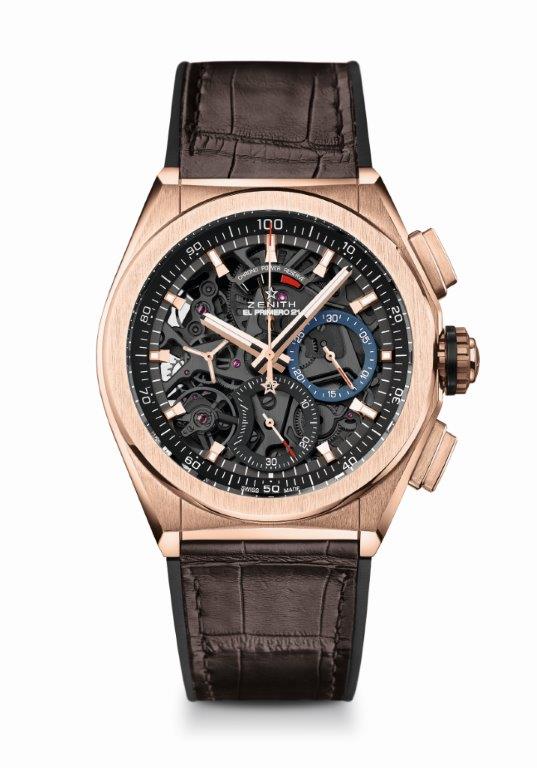 DETALLES TÉCNICOS
Referencia: 	18.9000.9004/71.R585PUNTOS DE VENTA EXCLUSIVOSNuevo movimiento del cronógrafo a la centésima de segundoExclusiva rúbrica dinámica de una revolución por segundoArquitectura de doble cadena1 escape para el reloj (36.000 alt/h - 5 Hz);1 escape para el cronógrafo (360.000 alt/h - 50 Hz)Certificación cronométrica de TIME LABMOVIMIENTO El Primero 9004, automáticoCalibre: 14¼``` (Diámetro: 32,80 mm)Altura: 7,9 mmComponentes: 293Rubíes: 53Frecuencia de 36.000 alt/h (5 Hz)Reserva de marcha de 50 horas aprox.Masa oscilante especial con motivo circular satinado-cepilladoFUNCIONES Función de cronógrafo a la centésima de segundoIndicación de la reserva de marcha del cronógrafo a las 12 horasIndicación central de horas y minutosSegundero pequeño a las 9 horas- Aguja de cronógrafo central- Contador de 30 minutos a las 3 horas- Contador de 60 segundos a las 6 horasCAJA, ESFERA Y AGUJAS Caja de oro rosa de 18 quilatesDiámetro: 44 mmDiámetro de la abertura: 35,5 mmAltura: 14,50 mmCristal: Cristal de zafiro abombado con tratamiento antirreflectante en ambas carasFondo: Cristal de zafiro transparenteEstanqueidad: 10 ATMEsfera: Esqueletizada con contadores bicoloresÍndices: Chapados en oro, facetados y recubiertos de Super-LumiNova®Agujas: Chapadas en oro, facetadas y recubiertas de Super-LumiNova®CORREAS Y HEBILLA Caucho negro revestido de piel de caimán marrón O correa de caucho marrónDoble cierre desplegable de oro y titanio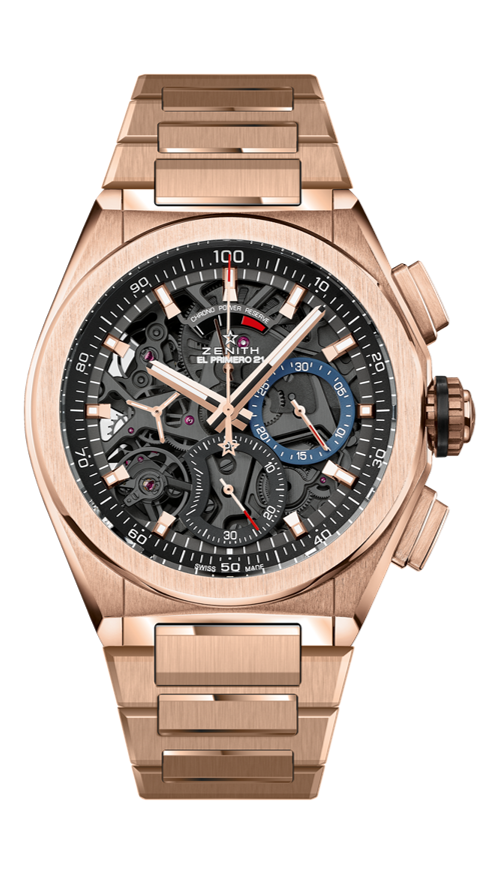 DEFY EL PRIMERO 21DETALLES TÉCNICOS
Referencia: 	18.9000.9004/71.M9000PUNTOS DE VENTA EXCLUSIVOSNuevo movimiento del cronógrafo a la centésima de segundoExclusiva rúbrica dinámica de una revolución por segundoArquitectura de doble cadena1 escape para el reloj (36.000 alt/h - 5 Hz);1 escape para el cronógrafo (360.000 alt/h - 50 Hz)Certificación cronométrica de TIME LABMOVIMIENTO El Primero 9004, automáticoCalibre: 14¼``` (Diámetro: 32,80 mm)Altura: 7,9 mmComponentes: 293Rubíes: 53Frecuencia de 36.000 alt/h (5 Hz)Reserva de marcha de 50 horas aprox.Masa oscilante especial con motivo circular satinadoFUNCIONES Función de cronógrafo a la centésima de segundoIndicación de la reserva de marcha del cronógrafo a las 12 horasIndicación central de horas y minutosSegundero pequeño a las 9 horas- Aguja de cronógrafo central- Contador de 30 minutos a las 3 horas- Contador de 60 segundos a las 6 horasCAJA, ESFERA Y AGUJAS Caja de oro rosa de 18 quilatesDiámetro: 44 mmDiámetro de la abertura: 35,5 mmAltura: 14,50 mmCristal: Cristal de zafiro abombado con tratamiento antirreflectante en ambas carasFondo: Cristal de zafiro transparenteEstanqueidad: 10 ATMEsfera: Esqueletizada con contadores bicoloresÍndices: Chapados en oro, facetados y recubiertos de SuperLuminovaAgujas: Chapadas en oro, facetadas y recubiertas de SuperLuminovaCORREA Y HEBILLA Pulsera de oro rosa